POSITION SUMMARYPosition involves the Noxious Weed and Road & Bridge Departments.  This is a highly responsible position managing the office, office staff and Noxious Weed personnel.  Performs administrative and bookkeeping functions for the effective and efficient operation of both departments. Assists the Director in all areas of Noxious Weed related duties which may include Road and Bridge duties.  May act as Director upon his or her absence.ESSENTIAL FUNCTIONS / JOB DUTIESOFFICECompletes and maintains data for all pertinent reports including the annual Kansas State Board of Agriculture (KSBA) requirements report, and submits on a timely basis.Answers telephone inquiries and/or refers to appropriate personnel.Maintains office productivity, supervises office staff and Noxious Weed personnel on all job requirements.Works with application staff on job request and work orders.Manages all computer operations with assistance from the Information Technology staff. Updates application aerial maps as needed/required.BOOKKEEPINGReviews invoices for accuracy, corrects and/or directs to the appropriate personnel for correction.Maintains all computer records, including department expenses, billings, payroll, maps, surveys, etc.Performs inventory of noxious weed herbicide chemicals on a regular basis.Prepares and mails invoices, receives payments, prepares and mails receipts for weed control services; records figures in accounts receivable program; submits monies to the Treasurer's office as required on a weekly basis.Processes bills/invoices from the Road & Bridge and Noxious Weed Departments.NOXIOUS WEED MANAGEMENTAssists and advises customers on noxious weed laws, technical data, chemical types and proper application.Communicates with chemical suppliers on chemical needs and purchases and sends out chemical quotes under the supervision of the Director.Sells chemicals according to legal application needs; loads chemicals for customers.Operates spray vehicle on general weed control operations and delivers chemicals to the field as needed and/or requested.Designs and prepares newsletters related to noxious weed control objectives.Performs educational talks as requested.OTHERKeeps licenses/certifications current and compliant as required by KSBA.Performs all other related duties as assigned or requested.Performs office and bookkeeping functions for Road and Bridge as required by Director.Bills out labor and supplies sold by Road and Bridge Department.REGULAR DUTIES:1. Responsible for opening and closing the office. 7:00 am to 4:30 pmSet up files and keep files in order and up to date.Work with auditors annually.Keep literature in office current and up to date.Keep offices, restroom and break room, clean and vacuumed.2. Work with the public daily.On the phone.In the office, selling chemical and advising on proper use of it.Calculating chemicals for customers.Advise customers how to eradicate weeds. (noxious weeds as well as common weeds)Load chemicals once they are sold to customers.This could be 1 gallon, 2 1/2 gallon, 5-gallon cases, or 30-gallon drum containers.3. Receive and unload chemicals from suppliers.This often entails the use of the forklift.Deal with truck drivers on a regular basis.4. Chemical Sales.Helped develop the current sales program and help to troubleshoot computer problems.Train office staff and shop staff on use of computer program.Track chemical sales.Keep chemical inventory records on a monthly basis.Take care of the account receivables from chemical sales.Send out billing statements monthly.Handle and deposit thousands of dollars weekly.Write receipts and keep records that must balance with the courthouse (Clerk and Treasurer) reports.5. Payroll.Prepare and record payroll for Weed and Highway Departments, utilizing CIC, Time Clock + and Star.Keep record of leave time earned and used.6. Accounts Payable.Keep bills in order and prepare them for payment for the Weed Dept. and Highway Dept.Enter and code bills to be paid into County Accounts Payable program.Run copies of purchase orders, check for mistakes.Copy invoices and match with purchase orders.Send originals to Courthouse for payment.Balance our records with Courthouse records after receiving Warrant Register report.File a copy of the purchase order and invoice in our files for future reference.Watch and maintain budget line-item balances.OTHER DUTIESPlease note this job description is not designed to cover or contain a comprehensive listing of activities, duties or responsibilities that are required of the employee. Duties, responsibilities, and activities may change at any time with or without notice.This job description has been approved by: Department Head_____________________________   Date ___________ HR_________________________________________    Date ___________EMPLOYEE SIGNATUREThe employee signature below indicates understanding of the requirements, essential functions, and duties of the requirements of this position.Print Name____________________________________Employee Signature____________________________________   Date_____________EDUCATIONMinimum Required: High school diploma or equivalent (GED) and two years formal training as an administrative assistant and bookkeeping skills or equivalent experience.Preferred: Four-year degree in agriculture field or equivalent.EXPERIENCE/ SKILLSMinimum Required: One year of office management and supervisory experience. Preferred: Two years of office management and supervisory experience. Familiarity/experience with typical noxious weeds found on farms.Required: Within one year from date of hire must complete and pass KSBA Basic Short Course and the Weed and Pesticide Division of the KSBA to receive Categories 9 and 6A (Governmental) Commercial Applicator License.Licensure/Certification: Current Kansas Class C Driver’s License.PHYSICAL REQUIREMENTS/ ABILITIESMust be able to sit for long periods at a time; ability to lift and carry materials exceeding 50 pounds such as herbicide containers on a daily basis. Operates spray truck and forklift as needed. Walks ditches and fields; does considerable bending, stooping, and climbing in and out of vehicle.WORKING CONDITIONS/ ENVIRONMENTExposure to inclement weather conditions and insects, reptiles, etc. when surveying fields; may experience risk and discomfort. Required use of personal protective equipment when mixing and applying chemicals.Regularly works in climate-controlled environment with adequate lighting and ventilation; moderate noise level from office machines, such as computers, printers, etc.SKILLS / KNOWLEDGE: Ability to perform at a high level of efficiency with little or no direct supervision.   Excellent interpersonal and communication skills. Ability to demonstrate good judgment, make independent decisions and respond appropriately. Ability to follow oral and written instructions. Knowledge in agricultural. Proficient with personal computer including electronic mail, record-keeping, routine database activity to include development of spreadsheets, formulas, record tracking and word processing for texts, pamphlets, and other literature.  Ability to operate and maintain various software programs.  Knowledgeable in use of internet. Ability to use fax machines, calculators,  copiers, two-way radio and other office equipment. Prior to counseling farmers, must complete self-study training, Close mental and visual attention required for detailed work.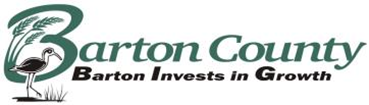 